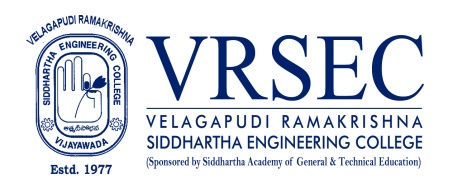 BULLA SUJITHAEducationM.Tech (Electronics and communication Engineering)2019, Jawaharlal Nehru Technological University, KakinadaB.Tech (Electronics and communication Engineering)2016, Jawaharlal Nehru Technological University, KakinadaExperienceCourses TaughtDigital logic designLinear integrated circutes and  applicationsResearch ProfilePublicationsThe recent publications and research contributions can be viewed from the following URLsProfessional Development Activities - Participations(Bulla Sujitha)***DesignationE-Mail IDContact at:  Assistant Professor: bullasujitha@gmail.com: 357,Department of Electronics and communication     Engineering, Velagapudi Ramakrishna Siddhartha   Engineering College, Kanuru, Vijayawada, Andhra    Pradesh 520007.PeriodDesignationInstitution / Organization2022-Till date Assistant ProfessorVelagapudi Ramakrishna Siddhartha Engineering College2020-2022Assistant ProfessorVasireddy Venkatadri Institute of Engineering CollegeGoogle Scholar https://scholar.google.com/citations?user=U5z42j0AAAAJ&hl=en Faculty Development and Training Programmes(at least 5 Days)6International / National Level Seminars0/ 0International / National Level Conferences02 / 0Workshops1Instructor Led / Self-Paced Courses3Webinars2